بسم الله الرحمن الرحيماختبار الفترة الأولى الفصل الدراسي الأول  – ( الدور الأول ) – للعام الدراسي 1445هــــــــــــــــــــــــــــــــــــــــــــــــــــــــــــــــــــــــــــــــــــــــــــــــــــــــــــــــــــــــــــــــــــــــــــــــــــــــــــــــــــــــــــــــــــــــــــــــــــــــــــــــــــــــــ     السؤال الأول : فهم المقروء :      كان بمكة رجل فقير الحال له زوجة صالحة قالت له يوما: ما عندنا شيء نأكله. فخرج الرجل الى الحرم الشريف، فوجد كيسا فيه ألف درهم؛ ففرح به فرحا شديدا، وهرول إلى زوجته فأخبرها بذلك فقالت له: هذه لقطة الحرم، اذهب إلى المكان الذي وجدت فيه النقود وأعلن للناس عنها؛ فقد يكون أحدهم قد ضيعها. وعندما عاد الى الحرم سمع مناديا ينادي: من وجد كيس فيه ألف درهم؟قال الرجل: أنا وجدته، فقال المنادي: هو لك وهاك تسعة آلاف أخرى.فقال الرجل أتستهزئ بي؟ فقال المنادي: لا والله ولكن أعطاني رجل من أهل العراق 10000 درهم وقال لي: اطرح منها ألفا في الحرم، ثم نادِ عليها، فإن ردها من وجدها فادفع إليه النقود كلها، لأنه امين والأمين يأكل ويتصدق فتكون صدقتنا مقبولة ان شاء الله تعالى لأمانته.السؤال الثاني : الصنف اللغوي  :  ** اختر الإجابة الصحيحة :                                  ـــــــــــــــــــــــــــــــــــــــــــــــــــــــــــــــــــــــــــــــــــــــــــــــــــــــــــــــــــــــــــــــــــــــــــــــــــــــــــــــــــــــــــــــــــــــــــــــــــــــــــــــــــــــــــــــــــــــــــــ   السؤال الثالث :الوظيفة النحوية   السؤال الرابع : الظاهرة الإملائية  :    ** اختر الإجابة الصحيحة :                                                                                 اكتب ما يملى عليك ............................................................................................................................................................................................................................................................................ السؤال الخامس  : الرسم الكتابي :      اكتب ما يلي بخط النسخ إنما الأمم الأخلاق ما بقيت                   فإن هم ذهبت أخلاقهم ذهبوا .........................................................................................................................................................................................................................................................................................................................................................................................................................................................................................................................................................................................................................................................................................................................................................................................................................................................................................................................................................................................................................................................................................................................................................................................................................................انتهت الأسئلةمــــع تمنياتي لكم بالـتــوفـيــق والـنـجـــاح 0إعداد قناة التعلم التفاعلينموذج الإجابة https://youtu.be/DcEUG44bAKkرابط التليجرام https://t.me/tdsglالمملكة العربية السعوديةوزارة التعليمإدارة التعليم .................مدرسة : ......................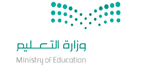 المادة : لغتي الصف : الخامس الابتدائيالزمن : ساعتان اسم الطالب : ........................................................................................................نموذج ( ب)الصف : الخامس الابتدائي (      )سالمهارةالمهارةالدرجة الدرجة بالأرقامالدرجة بالأحرفالمصححالمراجعالمدقق1فهم المقروءفهم المقروء62الصنف اللغويالصنف اللغوي33الوظيفة النحويةالوظيفة النحوية44الظاهرة الإملائيةالظاهرة الإملائية45الرسم الإملائيالرسم الإملائي3المجموع النهائيالمجموع النهائي2020  61- لماذا رجع الرجل إلى زوجته فرحا ؟       1- لماذا رجع الرجل إلى زوجته فرحا ؟       1- لماذا رجع الرجل إلى زوجته فرحا ؟       أ – لأخذه عشرة آلاف درهم          ب – لأنه وجد ألف درهم              جـ - لأنه صار غنيا    2- ماذا قالت الزوجة عندما أخبرها زوجها بالنقود؟ 2- ماذا قالت الزوجة عندما أخبرها زوجها بالنقود؟ 2- ماذا قالت الزوجة عندما أخبرها زوجها بالنقود؟ أ – قالت : هذه لقطة الحرم            ب- هذه حق لنا               جـ ـ  هذا رزق ساقه الله لنا          3- " أتستهزئ بي" قالها الرجل عندما ...............     3- " أتستهزئ بي" قالها الرجل عندما ...............     3- " أتستهزئ بي" قالها الرجل عندما ...............     أ – قالت له زوجته ارجع إلى الحرم     ب- عندما وجد ألف درهم     جـ عندما قال له الرجل هي لك وتسعة أخرى   4- الخلق الذي اتصف به الرجل الذي وجد المال هو ..............        4- الخلق الذي اتصف به الرجل الذي وجد المال هو ..............        4- الخلق الذي اتصف به الرجل الذي وجد المال هو ..............        أ – الصدق     ب- الأمانة       جـ ـ القناعة     5 – العشرة آلاف درهم كانت لرجل من......  5 – العشرة آلاف درهم كانت لرجل من......  5 – العشرة آلاف درهم كانت لرجل من......  أ –  أهل مكة          ب- أهل المدينة            جـ - أهل العراق            6 – وقعت أحداث تلك القصة بـ ...........  6 – وقعت أحداث تلك القصة بـ ...........  6 – وقعت أحداث تلك القصة بـ ...........  أ – مكة          ب- المدينة            جـ - العراق              31- " والمؤمنون والمؤمنات بعضهم أولياء بعض " الكلمة التي جمعت جمع مذكر سالم1- " والمؤمنون والمؤمنات بعضهم أولياء بعض " الكلمة التي جمعت جمع مذكر سالم1- " والمؤمنون والمؤمنات بعضهم أولياء بعض " الكلمة التي جمعت جمع مذكر سالمأ- المؤمنونب - المؤمناتجـ - أولياء  2- كلمة " ليمون " تنتهي بواو ونون وليست جمع مذكر سالما لأنها ....2- كلمة " ليمون " تنتهي بواو ونون وليست جمع مذكر سالما لأنها ....2- كلمة " ليمون " تنتهي بواو ونون وليست جمع مذكر سالما لأنها ....مفرد ب ـ فعل   جـ ـ غير عاقل    3- اجمع كلمة " مهندس " جمع مذكر سالم :   3- اجمع كلمة " مهندس " جمع مذكر سالم :   3- اجمع كلمة " مهندس " جمع مذكر سالم :   أ- مهندسونب – مهندسينجـ - كلاهما صواب   41- أخوك تارك للكذب        إعراب " أخوك " مبتدأ مرفوع وعلامة رفعه ......1- أخوك تارك للكذب        إعراب " أخوك " مبتدأ مرفوع وعلامة رفعه ......1- أخوك تارك للكذب        إعراب " أخوك " مبتدأ مرفوع وعلامة رفعه ......أ- الضمة ب - الألفجـ - الواو   2- الخصمان حاضران أمام القاضي . إعراب حاضران : خبر مرفوع وعلامة رفعه ......2- الخصمان حاضران أمام القاضي . إعراب حاضران : خبر مرفوع وعلامة رفعه ......2- الخصمان حاضران أمام القاضي . إعراب حاضران : خبر مرفوع وعلامة رفعه ......أ- الضمةب ـ الألف  جـ ـ الواو   3- أبوك ........فاضل.     أكمل بخبر مناسب      3- أبوك ........فاضل.     أكمل بخبر مناسب      3- أبوك ........فاضل.     أكمل بخبر مناسب      أ- ذا خلقب – ذي خلق ج- ذو خلق 4- .......يقدمان الخير للفقراء.    أكمل  بمبتدأ مناسب    4- .......يقدمان الخير للفقراء.    أكمل  بمبتدأ مناسب    4- .......يقدمان الخير للفقراء.    أكمل  بمبتدأ مناسب    أ- المحسنينب – المحسنان ج- المحسنون    41 – رفع الإسلام منزلة المرأة .   كتبت همزة كلمة " المرأة " على الألف 1 – رفع الإسلام منزلة المرأة .   كتبت همزة كلمة " المرأة " على الألف 1 – رفع الإسلام منزلة المرأة .   كتبت همزة كلمة " المرأة " على الألف أ - مفتوحة وقبلها مفتوحب- مفتوحة وقبلها ساكنجـ ـ ساكنة وقبلها مفتوح2- " عند وصل هذه الحروف" يَ  - تـَ  - ءَ- ثَّ - ر"  نكتب كلمة2- " عند وصل هذه الحروف" يَ  - تـَ  - ءَ- ثَّ - ر"  نكتب كلمة2- " عند وصل هذه الحروف" يَ  - تـَ  - ءَ- ثَّ - ر"  نكتب كلمةأ- يتؤثرب – يتاءثر جـ - يتأثر    3